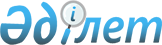 О внесении изменений в постановление акимата от 23 декабря 2011 года № 227 "Об утверждении Перечня целевых групп населения"
					
			Утративший силу
			
			
		
					Постановление акимата Бородулихинского района Восточно-Казахстанской области от 25 октября 2012 года N 510. Зарегистрировано Департаментом юстиции Восточно-Казахстанской области 21 ноября 2012 года за N 2728. Утратило силу постановлением акимата Бородулихинского района Восточно-Казахстанской области от 27 марта 2014 года N 75

      Сноска. Утратило силу постановлением акимата Бородулихинского района Восточно-Казахстанской области от 27.03.2014 N 75 (вводится в действие по истечении десяти календарных дней после дня его первого официального опубликования).

      

      

      Примечание РЦПИ.

      В тексте сохранена авторская орфография и пунктуация.

      

      

      На основании подпункта 13) пункта 1 статьи 31 Закона Республики Казахстан от 23 января 2001 года «О местном государственном управлении и самоуправлении в Республике Казахстан», пункта 2 статьи 5, подпункта 2) статьи 7 Закона Республики Казахстан от 23 января 2001 года «О занятости населения» акимат Бородулихинского района ПОСТАНОВЛЯЕТ:



      1. Внести в постановление акимата от 23 декабря 2011 года № 227 «Об утверждении Перечня целевых групп населения» (зарегистрированного в Реестре государственной регистрации нормативных правовых актов 13 января 2012 года № 5-8-142, опубликованного в районных газетах «Аудан тынысы» от 20 января 2012 года № 7, «Пульс района» от 20 января 2012 года № 7 следующие изменения:



      подпункт 11 приложения изложить в следующей редакции:

      «11. выпускники организаций технического и профессионального образования, послесреднего, высшего и послевузовского образования;»;



      подпункт 14 приложения изложить в следующей редакции:

      «14. лица, состоящие на учете службы пробации уголовно-исполнительной инспекции;».



      2. Контроль за исполнением настоящего постановления возложить на заместителя акима района Атаеву Р. А.



      3. Настоящее постановление вводится в действие по истечении десяти календарных дней после дня его первого официального опубликования.

      

      

      Аким района                                          Г. Акулов
					© 2012. РГП на ПХВ «Институт законодательства и правовой информации Республики Казахстан» Министерства юстиции Республики Казахстан
				